笑联退款集中退款时间为：2020年6月20-24日1.运营人员提供项目名称，退款时间段，退款对象（1.1-1.2）。1.1所有用户退款任意用户都可申请退款。1.2指定用户退款指定用户可退款（用户需先申请学生认证，后台审核后，达到退款条件可申请退款。）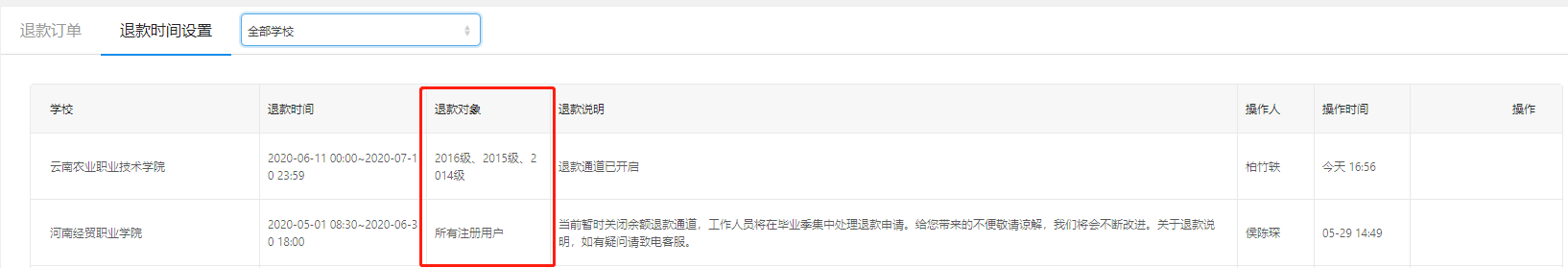 2.学生退款流程2.1所有用户退款用户点击“我的钱包”-“余额退款”填写退款信息后提交，后台审核同意后，退款金额直接返还退款信息所填的退款支付宝账户。2.2指定用户退款用户退款需要学生认证，比如设置2016级可以退款，2017级的用户就不可退款。3.退款审批流程。3.1若是指定用户退款，请在后台“用户”-“学生认证”进行审核。审核过后的用户，才有退款的资格。务必核实用户的学生证年级和所选“年级”是否一致。（比如指定2016级可退款，学生证上面是16级，但是选择的年纪选择成2017，审核通过后学生也无法退款。）3.2申请退款的用户，请在后台“订单”-“余额退款”进行审核。务必注意学生退款支付宝账户是否与手机号一致，不一致直接审核不通过，并告知请填写自己的支付宝退款账户。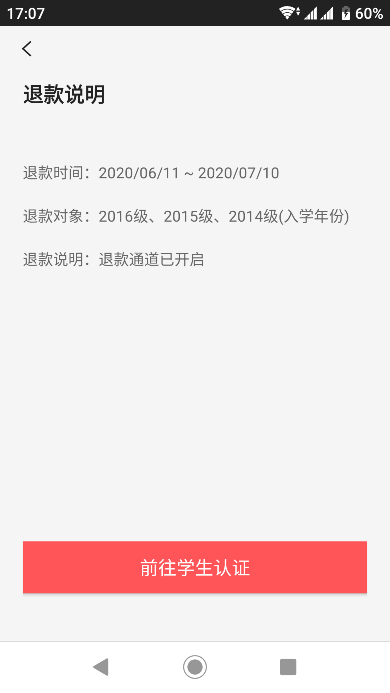 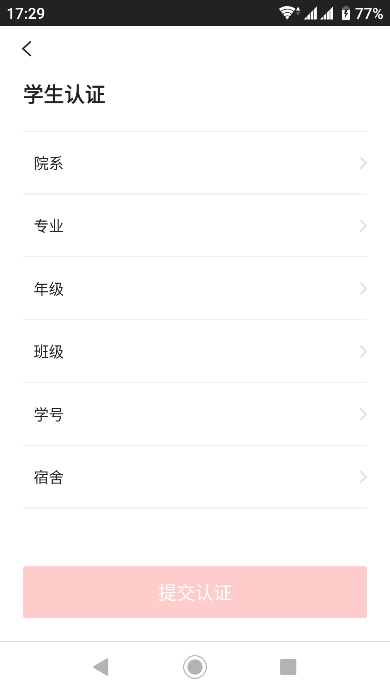 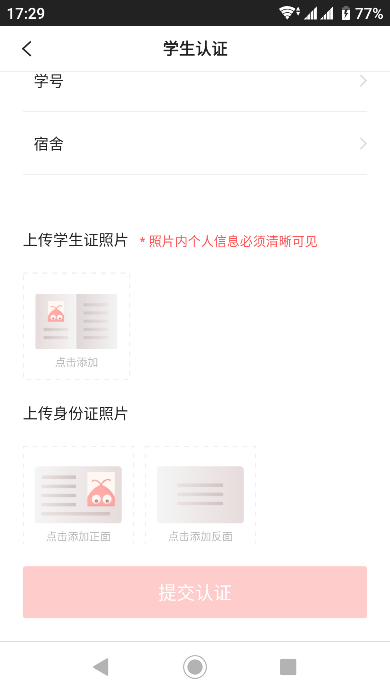 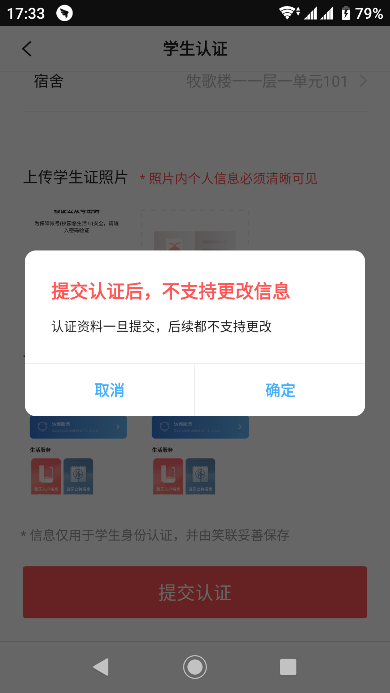 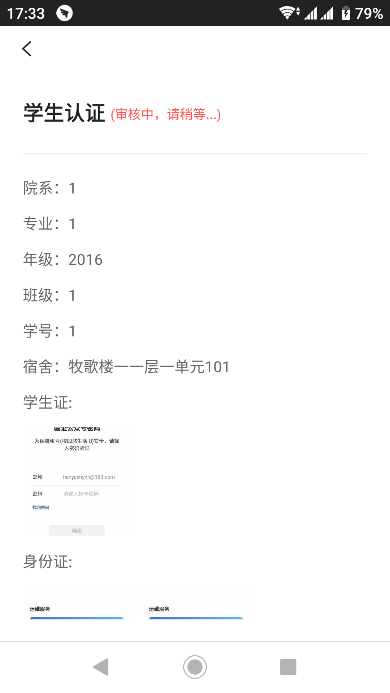 学生认证申请流程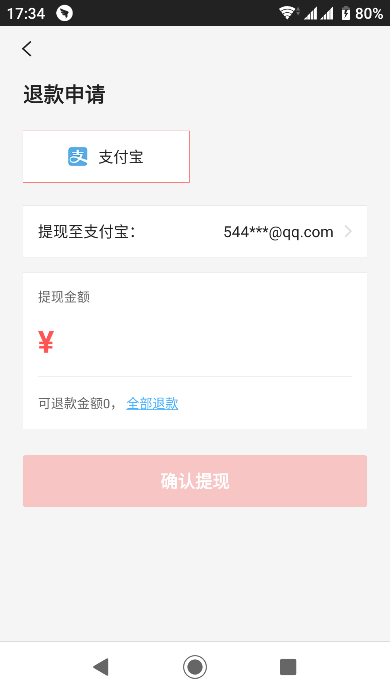 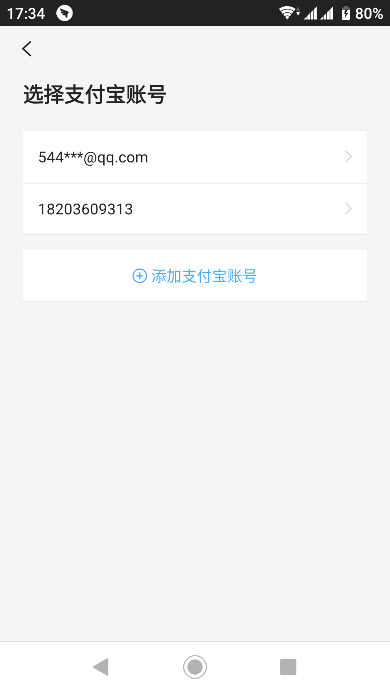 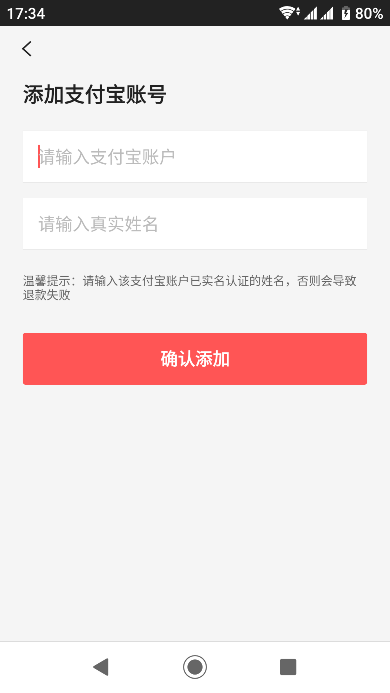 退款申请流程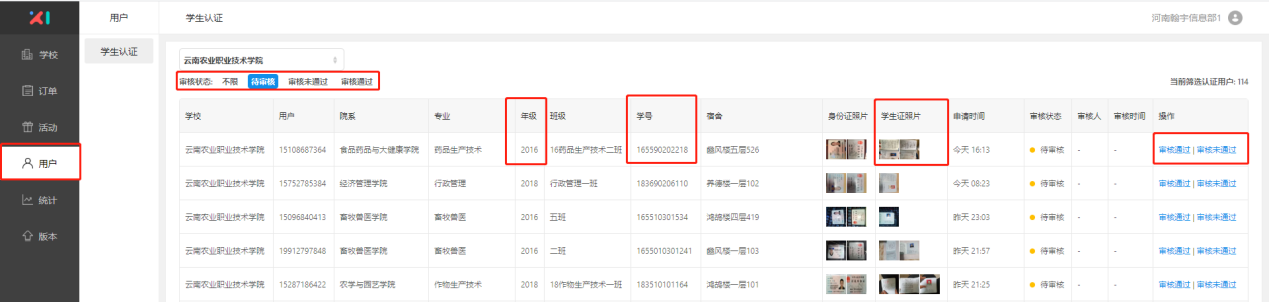 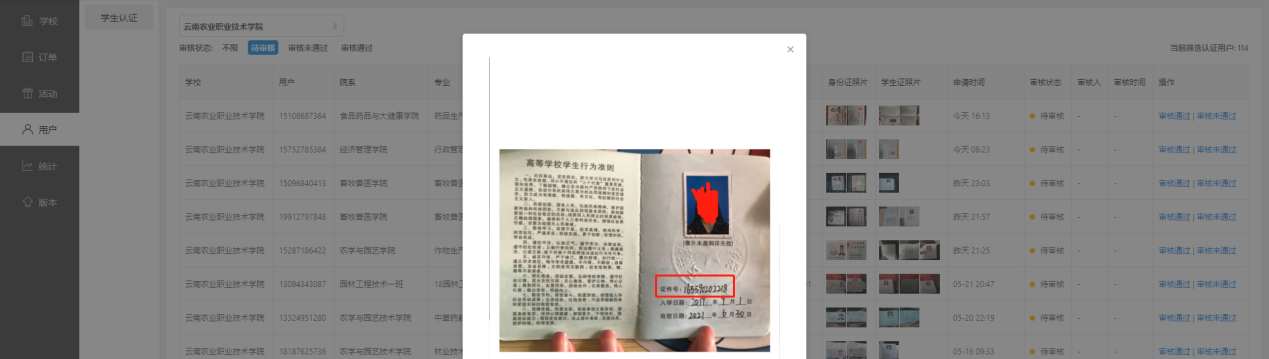 学生认证审核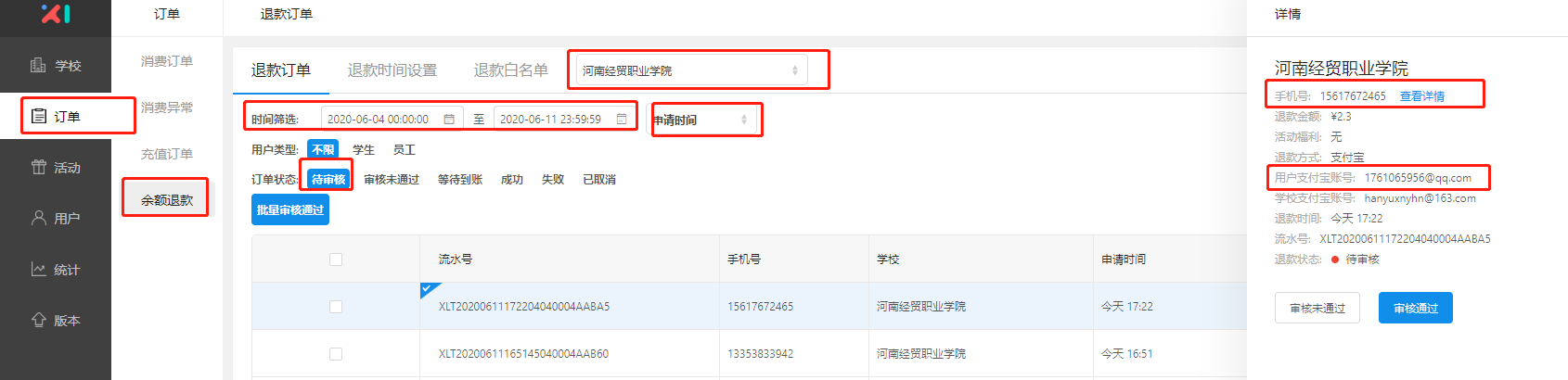 用户退款审核